AKTIVNOST: POSPREMANJE SOBEOPIS AKTIVNOSTINAKON JUTARNJEG DORUČKA OBAVI SLIJEDEĆE AKTIVNOSTI: UREDNO POSPREMI SVOJ KREVET.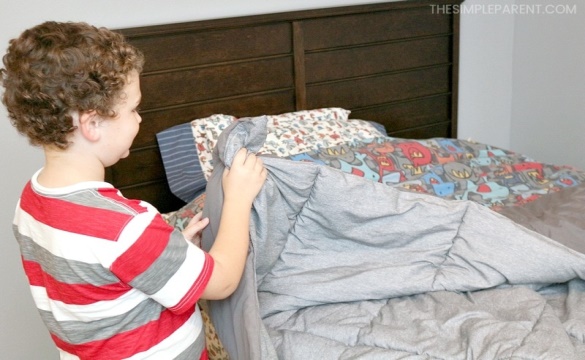  POSPREMI IGRAČKE ILI STVARI KOJE SU NA PODU, STOLU, STOLICI ILI KREVETU.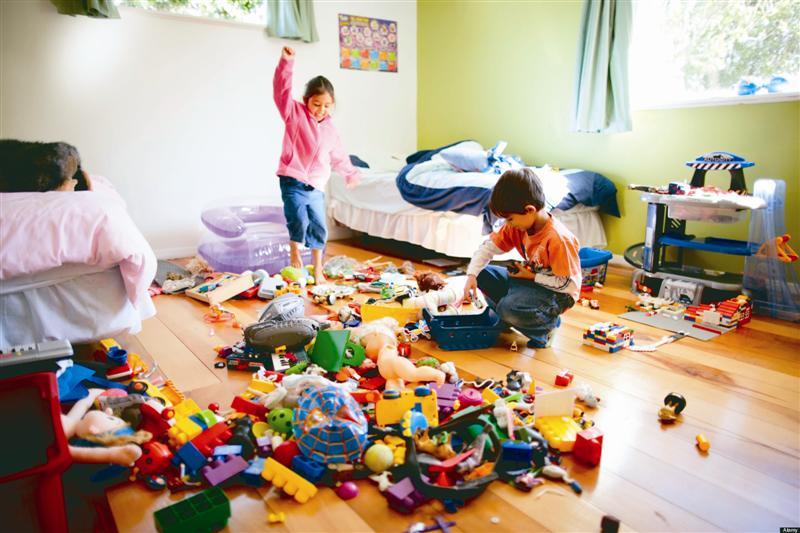 OBRIŠI PRAŠINU S POLICA, STOLOVA, STOLICA. 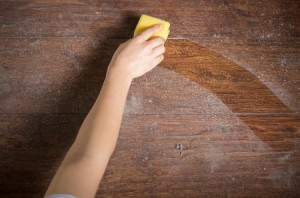 BACI SMEĆE U KANTU ZA SMEĆE.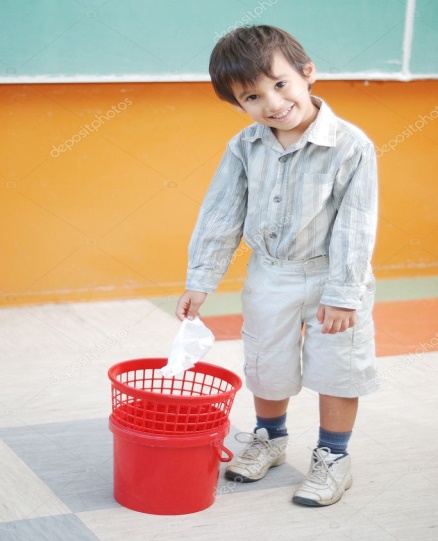  POMETI POD I OBRIŠI GA MOKROM KRPOM. 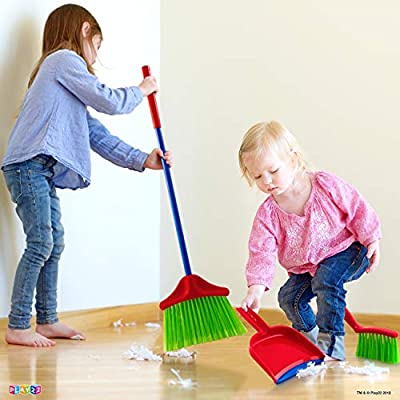  ZA KRAJ, OTVORI PROZOR DA UĐE SVIJEŽI ZRAK.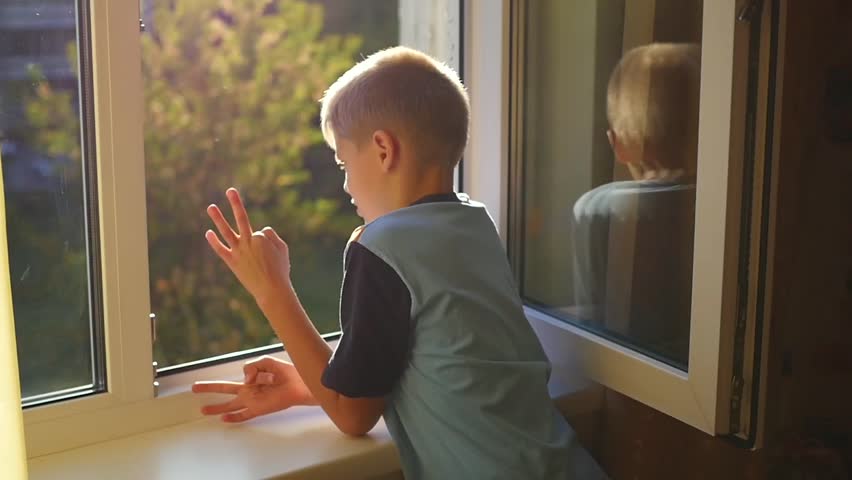 BRAVO! USPIO SI! SAD ODMORI,ZASLUŽIO SI I UŽIVAJ U ČISTOĆI SVOJE SOBE!  